Gender Inequality: Examining the social, economic, and cultural factors that contribute to gender disparities and exploring strategies for achieving gender equalityArindam Ghosh1*, Ananya Ghosh1* Assistant Professor, Department of Agricultural Extension, School of Agricultural Sciences, Sister Nivedita UniversityAssistant Professor, Department of Agronomy, School of Agricultural Sciences, Sister Nivedita UniversityCorresponding Author Email Id- arindamjpg17@gamail.com1. IntroductionWe proud Indians of 21 century rejoice in celebrations when a boy is born, and if it is a girl, a muted or no celebrations is the norm. India turned into scored at 0.67 by the WEF, and ranked 101 out of 136 international locations in 2013 (Raju. V et al., 2020).  Love for a male child is so much so that from the times immemorial we are killing our daughters at birth or before birth, and if, fortunately, she is not killed we find various ways to discriminate against her throughout her life. Though our religious beliefs make women a goddess but we fail to recognize her as a human being first; we worship goddesses but we exploit girls. We are a society of people with double-standards as far as our attitude towards women is concerned; our thoughts and preaching are different than our actions (M.V. Jaya Praksham et al., 2017). Gender inequality refers to the unjust treatment, unequal opportunities, and differential expectations that individuals experience based on their gender. Gender inequality and violence are not mutually exclusive phenomena but complex loops affecting each other (Dahal et al., 2022). It encompasses the social, economic, and political disparities that exist between men, women, and individuals who identify as non-binary or transgender. These inequalities are deeply ingrained in social norms, cultural beliefs, and power structures that allocate distinct roles, responsibilities, and privileges based on gender. At its core, gender inequality revolves around the uneven distribution of power, resources, and opportunities among genders. It manifests in several forms, including but not limited to:1.1 Economic Inequality: Women and marginalized genders often encounter lower wages, limited access to economic resources, and reduced prospects for employment and career advancement. Gender inequality in organizations is a complex phenomenon that can be seen in organizational structures, processes, and practices. For women, some of the most harmful gender inequalities are enacted within human resource (HRs)practices (Cailin S. Stamarski et al.,2015). Occupational segregation, where specific industries and positions are dominated by a particular gender, contributes to the gender pay gap and constrains economic mobility.1.2 Education Disparities: Gender inequality in education refers to the unequal access, quality, and outcomes of educational opportunities. In many societies, girls and women face obstacles such as restricted access to schooling, discriminatory practices within educational institutions, and societal expectations that prioritize their domestic roles over education.1.3 Political Underrepresentation: Women and marginalized genders are frequently underrepresented in political leadership and decision-making positions. This underrepresentation impedes their ability to influence policies and laws that affect their lives and reinforces gender biases within governance.1.4 Violence and Discrimination: Gender-based violence, including domestic violence, sexual assault, harassment, and harmful traditional practices, represents a severe manifestation of gender inequality. Discrimination based on gender permeates various aspects of life, leading to unequal treatment, stigmatization, and marginalization of individuals.1.5 Social Norms and Stereotypes: Gender inequality is reinforced by societal norms and stereotypes that prescribe specific roles, behaviours, and expectations for men, women, and other genders. These stereotypes perpetuate harmful gender norms, reinforce power imbalances, and restrict individual autonomy and self-expression.The Gender difference in India is more in contrast to other countries. The gender gap index is one in multi-dimensional measures of gender disparity. India turned into scored at 0.67 by the WEF, and ranked 135 out of 146 international locations in 2022. Understanding gender inequality necessitates acknowledging the intersectionality of various forms of oppression. It is crucial to consider how factors such as race, class, ethnicity, sexual orientation, and disability intersect with gender, resulting in compounded forms of discrimination and disadvantage. Efforts to address gender inequality involve promoting gender equity, challenging discriminatory practices and norms, advocating for policy changes, fostering inclusive education, promoting women's leadership and representation, and combating gender-based violence. Achieving gender equality requires collective action, policy reforms, and societal transformation to establish a more just and equitable world for all genders.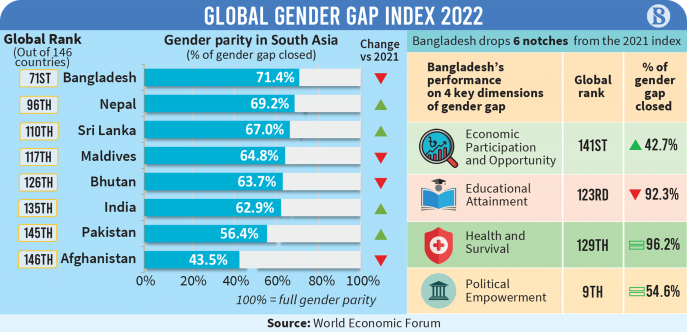 Fig1: Global Gender Gap Index2. Importance of studying and addressing gender disparities2.1 Human Rights and Social Justice: Promoting gender equality is a fundamental human right. It is essential to treat every individual with dignity and fairness, irrespective of their gender. By addressing gender disparities, we can establish a just and inclusive society that upholds the principles of equality, freedom, and human rights.2.2 Sustainable Development: Gender equality is closely linked to sustainable development. Gender disparities hinder economic growth, social progress, and overall development. By studying and addressing these disparities, societies can unlock the full potential of all individuals, fostering innovation, productivity, and resilience.2.3 Economic Benefits: Gender equality has significant economic benefits. Closing the gender gap in employment and wages can lead to increased productivity and economic growth. When women fully participate in the workforce and entrepreneurship, it contributes to poverty reduction, stimulates innovation, and enhances the overall well-being of communities.2.4 Health and Well-being: Gender disparities directly impact health and well-being. Women and marginalized genders often face specific health challenges, such as limited access to healthcare, higher rates of maternal mortality, and increased vulnerability to certain diseases. By studying and addressing gender disparities, we can work towards equitable healthcare systems, improved health outcomes, and overall well-being for all individuals.2.5 Social and Political Stability: Gender disparities can contribute to social and political instability. When a significant portion of the population is marginalized and denied equal opportunities, it can lead to social unrest, conflicts, and a lack of trust in institutions. Promoting gender equality fosters social cohesion, reduces inequality, and strengthens democratic institutions and governance.2.6 Education and Knowledge: Studying and addressing gender disparities in education is crucial for ensuring equal access to quality education for all individuals. Education is a powerful tool for empowerment, enabling individuals to fulfil their potential, make informed choices, and actively participate in society. Closing gender gaps in education promotes social mobility, reduces poverty, and facilitates sustainable development.2.7 Cultural and Social Transformation: Understanding and addressing gender disparities require challenging deeply entrenched cultural norms, attitudes, and stereotypes that perpetuate inequality. By promoting gender equality, we can contribute to cultural and social transformations that reject discriminatory practices, promote inclusivity, and create a more diverse and tolerant society.2.8 Interconnectedness of Issues: Gender disparities intersect with other forms of inequality, such as race, class, ethnicity, and disability. Addressing gender disparities is essential for tackling multiple dimensions of inequality and promoting intersectional approaches that recognize the unique experiences and challenges faced by individuals with multiple marginalized identities.In conclusion, studying and addressing gender disparities is vital for achieving social justice, sustainable development, economic prosperity, and overall well-being. It requires collective efforts, policy reforms, and changes in attitudes and behaviours to create a more equitable and inclusive world for all genders.3. Historical Perspectives on Gender Inequality:Throughout human history, gender inequality has been a persistent and widespread issue. Some key points to consider in historical perspectives on gender inequality include:3.1Traditional Gender Roles: Many societies have assigned different roles and responsibilities to men and women, reinforcing gender inequalities. Men often held positions of power and authority, while women were limited to domestic and caregiving roles. These roles were deeply ingrained in social, cultural, and religious norms.3.2 Limited Rights and Opportunities: Women have historically faced significant limitations on their rights and opportunities compared to men. They have been denied property ownership, political participation, education, and employment opportunities. Women's economic, social, and political power were often subordinate to men.3.3 Suffrage and Women's Rights Movements: In the late 19th and early 20th centuries, women's suffrage movements emerged, advocating for women's right to vote and other fundamental rights. These movements played a crucial role in challenging gender inequalities and paving the way for further advancements in women's rights.3.4 Legal and Policy Reforms: Over time, legal and policy reforms have aimed to address gender inequalities. For instance, the Women's Liberation Movement in the 1960s and 1970s fought for equal pay, reproductive rights, and an end to gender discrimination. These efforts led to the enactment of laws and policies promoting gender equality in various domains.3.5 Intersectionality: Gender inequality intersects with other forms of oppression, such as race, class, ethnicity, and sexuality. Different groups of women experience unique forms of discrimination and marginalization based on the intersections of their identities. Recognizing and understanding these diverse contexts is crucial in analysing historical perspectives on gender inequality.3.6 Global Variances: Gender inequality varies across cultures, regions, and historical contexts. Factors like religion, socio-economic conditions, and cultural norms influence the specific forms and degrees of gender inequality experienced worldwide. It is important to consider these diverse contexts when examining historical perspectives on gender inequality.3.7 Progress and Ongoing Challenges: Although progress has been made in advancing gender equality, significant challenges persist. Women still face barriers in leadership, political representation, equal pay, access to education and healthcare, and freedom from violence and discrimination. Achieving true gender equality requires ongoing efforts, policy reforms, and changes in societal attitudes and norms.By studying historical perspectives on gender inequality, we gain insights into the struggles, progress, and ongoing challenges in the pursuit of gender equality. This understanding highlights the need for continued advocacy, policy reforms, and societal transformation to create a more equitable and inclusive world for all genders.4. Key Milestones and Movement of gender equalityThe fight for gender equality has been marked by key milestones and movements that have shaped the progress towards achieving equal rights and opportunities for all genders. Here is an overview of some significant milestones and movements:4.1 First Wave Feminism: The first wave of feminism emerged in the late 19th and early 20th centuries. It focused primarily on women's suffrage, advocating for their right to vote. Key events include the Seneca Falls Convention in 1848 in the United States, where the Declaration of Sentiments was adopted, and the suffrage movements in various countries, such as the United Kingdom and New Zealand.4.2 Second Wave Feminism: The second wave of feminism arose in the 1960s and 1970s and addressed a wide range of gender inequalities beyond suffrage. It called for equal rights in areas such as employment, reproductive rights, and domestic violence. The movement was characterized by protests, consciousness-raising groups, and influential texts like Betty Friedan's "The Feminine Mystique."4.3 Women's Liberation Movement: The Women's Liberation Movement, a prominent aspect of second-wave feminism, aimed to challenge and dismantle patriarchal systems. It fought for reproductive rights, equal pay, and an end to gender discrimination in various spheres of life. The movement gained traction globally, with organizations like the National Organization for Women (NOW) in the United States leading the way.4.4 Reproductive Rights Movement: The reproductive rights movement focused on women's control over their reproductive health and autonomy. It advocated for access to contraception, safe abortion, and comprehensive reproductive healthcare. The landmark U.S. Supreme Court case of Roe v. Wade in 1973, which legalized abortion, was a significant milestone for the movement.4.5 Third Wave Feminism: The third wave of feminism emerged in the 1990s and sought to address the intersectionality of gender with other forms of oppression, such as race, class, and sexuality. It aimed to include diverse voices and experiences and challenge essentialist notions of gender. The movement emphasized individual empowerment and diverse approaches to feminism.4.6 Global Women's Rights Movements: Women's rights movements have gained momentum worldwide, focusing on issues specific to different regions and cultures. Movements like the Ni Una Meno’s movement in Latin America, advocating against gender-based violence, and the MeToo movement, which sparked a global conversation on sexual harassment and assault, have brought attention to pressing issues and fuelled activism.4.7 Gender Equality in the United Nations: The United Nations has played a significant role in advancing gender equality. The adoption of the Convention on the Elimination of All Forms of Discrimination against Women (CEDAW) in 1979 and the establishment of UN Women in 2010 demonstrate international commitments to gender equality and women's empowerment.4.8 Corporate and Political Leadership: Efforts have been made to increase women's representation and leadership in corporate and political spheres. Quota systems, affirmative action policies, and grassroots initiatives have aimed to address the underrepresentation of women in decision-making positions, promoting greater gender parity.These milestones and movements represent important steps in the fight for gender equality. While progress has been made, challenges persist, necessitating ongoing activism, policy changes, and social transformation to achieve full gender equality and create a more equitable and inclusive society for all.5. Factors Influencing Gender InequalityGender inequality is influenced by various factors that contribute to unequal treatment, opportunities, and expectations based on gender. Here are some key factors that affect gender inequality:5.1 Social Factors Influencing Gender Inequality:Social factors play an important for maintaining gender equality. India is an agricultural country and farmers are the backbone of this nation. But most of the farmers in India belongs to marginal category, their socio-economic condition, standard of living and land holdings is very less. In India, villagers are mainly orthodox regarding their culture, tradition, social status. Social norms and cultural beliefs shape perceptions and expectations around gender roles, relationships, and behaviours. Norms that prioritize male authority and restrict female autonomy reinforce gender inequality. Harmful cultural practices such as child marriage, female genital mutilation, and honour killings further perpetuate gender disparities. Persistence of Taboos create a barrier for women to participate in various social activities.  Individuals are socialized from a young age to adhere to societal norms and stereotypes associated with their gender. These stereotypes prescribe specific behaviours, traits, and roles for men and women, restricting choices and perpetuating gender inequality. In a Patriarchy social system men hold primary power and authority, leading decision-making processes and resource distribution. The root cause of gender inequality in Indian society lies in its patriarchy system (Sugandha Kohli.,2017). Patriarchal structures reinforce gender inequality by prioritizing male voices, limiting women's access to power, and maintaining male dominance in various spheres of life. Discrimination based on gender plays a significant role in perpetuating gender inequality. Women and marginalized genders face biased treatment in education, employment, healthcare, and social interactions. This discrimination manifests in unequal pay, limited career advancement, and gender-based violence. The unequal distribution of domestic and caregiving responsibilities between men and women contributes to gender inequality. Women often shoulder a disproportionate burden of household chores, childcare, and eldercare, limiting their time and opportunities for education, employment, and career advancement. Addressing gender inequality requires collective efforts, policy reforms, and changes in societal attitudes. Promoting gender equity, challenging discriminatory norms and practices, advocating for inclusive education and employment, and establishing supportive institutions and policies are crucial steps toward creating a more equal and just society for all genders.5.2 Economic Factors Contributing to Gender InequalitiesGender inequality in economic opportunities and outcomes is influenced by several key economic factors. These factors contribute to the unequal treatment and experiences of individuals based on their gender. The gender wage gap is a notable economic factor that reflects the difference in earnings between men and women. Women, on average, earn less than men for similar work or work of equal value. The wage gap can be attributed to factors such as occupational segregation, discrimination, and biases in hiring, promotion, and compensation practices. Occupational segregation refers to the concentration of men and women in different industries and job roles. Women are often underrepresented in higher-paying fields. The existence of the glass ceiling represents the barriers women face in advancing to higher-level positions within organizations. Discriminatory practices, biases in promotion decisions, and limited access to networking and mentorship opportunities hinder women's career growth and contribute to economic disparities. Women typically bear a disproportionate burden of unpaid care and domestic work, including childcare, eldercare, and household chores. This responsibility limits their availability for paid work, career development, and skill enhancement, leading to economic inequalities. Women often encounter challenges in accessing financial resources such as capital, credit, and financial services. Discrimination and biases within the financial sector can restrict women's ability to start and grow businesses, make investments, and accumulate wealth. Inadequate policies and practices regarding maternity leave, parental leave, and flexible work arrangements negatively impact women's career progression and economic opportunities. Balancing work and family responsibilities can be particularly challenging for women, affecting their earning potential and professional advancement. Addressing economic factors contributing to gender inequality requires a comprehensive approach. Promoting pay equity, reducing occupational segregation, implementing family-friendly policies, providing access to quality education and skills training, fostering inclusive entrepreneurship ecosystems, and challenging gender biases in the workforce are essential steps toward achieving gender equality in economic opportunities and outcomes. Creating an enabling environment that supports women's economic empowerment and dismantling structural barriers is crucial for building a more equitable and inclusive society.5.3 Cultural Factors Shaping Gender InequalityGender inequality is influenced by various cultural factors. Gender inequality arises out of cultural differences in gender roles, which are socially constructed systems.  While there are innate biological sex-based differences between men and women, gender inequality is a kind of social discrimination (Ghosh Ruchi et al., 2018). Traditional gender roles assign specific tasks, responsibilities, and expectations based on gender, perpetuating stereotypes and limiting opportunities. In patriarchal societies, men hold power and women occupy subordinate roles, resulting in unequal access to resources and decision-making. Education systems and socialization practices can contribute to gender disparities through biased curricula and limited opportunities for women. Media and popular culture often reinforce stereotypes and objectify women. Discriminatory laws, unequal access to justice, and limited female representation in decision-making bodies also contribute to gender inequality. Addressing these factors requires challenging traditional norms, promoting gender equality in education and media, enacting supportive laws, and fostering inclusive social environments.                                  Fig2: Component of Gender Inequality Index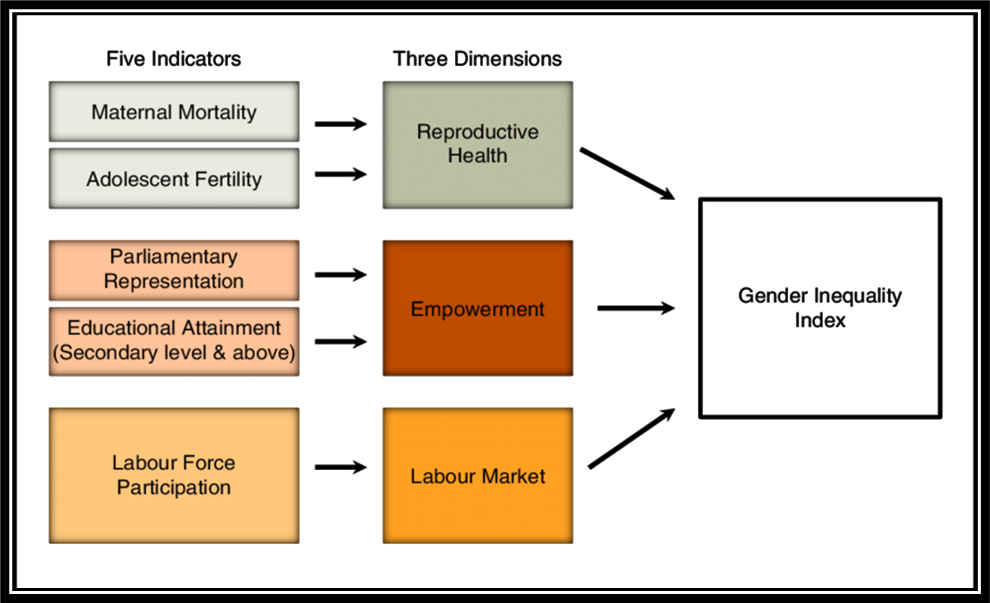 6. Strategies for Achieving Gender EqualityAchieving gender equality requires concerted efforts across various spheres of society. 6.1 Education and AwarenessPromote gender equality through comprehensive education programs that challenge gender stereotypes, promote inclusivity, and foster critical thinking. Raise awareness about the importance of gender equality among individuals, communities, and institutions.6.2 Empowering Girls and WomenEnsure equal access to quality education, healthcare, and economic opportunities for girls and women. Promote skill development, entrepreneurship, and leadership training programs to empower women and enhance their economic independence.6.3 Addressing Gender Bias and StereotypesChallenge and eliminate gender bias in all aspects of society, including the workplace, media, education, and public discourse. Encourage positive and diverse representations of women and men in the media and promote gender-neutral language and practices.6.4 Promoting Women's Leadership and Political ParticipationIncrease the representation of women in decision-making positions in politics, public institutions, and corporate leadership. Implement affirmative action policies, quotas, and support networks to encourage women's participation and leadership.6.5 Ensuring Equal Employment OpportunitiesPromote fair and equal employment practices, including eliminating gender pay gaps, providing parental leave and flexible work arrangements, and combating workplace harassment and discrimination.6.6 Engaging Men and Boys Encourage men and boys to become allies and advocates for gender equality. Promote healthy masculinity, challenge harmful gender norms, and foster inclusive attitudes and behaviours.6.7 Strengthening Legal and Policy FrameworksEnact and enforce laws and policies that protect women's rights, prohibit discrimination, and ensure equal opportunities. Address gaps in legislation related to gender-based violence, sexual harassment, and women's reproductive rights.6.8 Supporting Work-Life BalanceCreate supportive environments that allow individuals to balance work and family responsibilities, including affordable and accessible childcare facilities, parental leave policies, and flexible working arrangements for both women and men.6.9 Strengthening Partnerships and International CooperationCollaborate with civil society organizations, businesses, academia, and international partners to advance gender equality goals. Share best practices, resources, and knowledge to drive progress globally.6.10 Monitoring and EvaluationEstablish mechanisms to monitor progress, collect gender-disaggregated data, and evaluate the impact of policies and interventions. Regularly assess and report on gender equality indicators to inform evidence-based decision-making.It is crucial to note that these strategies should be tailored to the specific cultural, social, and economic contexts of each region and take into account intersectional factors such as race, ethnicity, disability, and socioeconomic status. Achieving gender equality requires a comprehensive and ongoing commitment from individuals, communities, governments, and international bodies.7. Case Studies and Success Stories of gender equality Globally7.1 Rwanda's Political RepresentationFollowing the devastating genocide in 1994, Rwanda implemented a quota system that reserved 30% of parliamentary seats for women. Over time, this commitment has been strengthened, resulting in Rwanda having the highest percentage of women in parliament globally, with women now occupying over 60% of the seats.7.2 Iceland's Gender Pay GapIceland introduced legislation in 2018 that requires companies to demonstrate pay equity by providing evidence of equal pay for work of equal value. This has contributed to substantial progress in closing the gender pay gap, making Iceland one of the leading countries in terms of gender equality in the workplace.7.3 Kerala's Gender Empowerment The Indian state of Kerala has achieved notable progress in gender equality indicators through initiatives focusing on education, healthcare, and women's empowerment. These efforts have led to high levels of female literacy, reduced maternal mortality rates, and improved women's representation in local governance, contributing to significant advancements in gender equality within the state.7.4 Norway's Boardroom QuotasNorway implemented a quota system in 2003, requiring public limited liability companies to have at least 40% representation of both genders on their boards. This policy has resulted in a substantial increase in female representation in corporate boardrooms, promoting gender diversity and equal decision-making representation.7.5 #MeToo MovementThe #MeToo movement has raised awareness about sexual harassment and assault, encouraging survivors to share their experiences. This has led to significant societal changes, including increased scrutiny of powerful individuals, changes in workplace policies, and a broader dialogue about consent and gender-based violence.These case studies and success stories demonstrate the positive impact of various strategies, policies, and movements in advancing gender equality. They serve as inspiration and provide valuable lessons for regions and countries working towards similar progress.8. Success Stories and Case studies regarding Gender equality of IndiaMen and women each are equal and play a paramount position in the introduction and development in their households in a specific and the society in trendy (Raju. V et al., 2020). For achieving gender equality intervention at different organizational level is urgent need of our Nation. Government trying to focus and implement different programmes and schemes to empower gender equality. 8.1 Self-Help GroupsSHGs in India have empowered women by providing them with opportunities to save money, access credit, and engage in income-generating activities. These groups have not only improved women's economic status but also enhanced their decision-making power and social standing.8.2 Beti Bachao Beti Padhao (Save the Girl Child, Educate the Girl Child) This campaign is a government-led initiative aimed at addressing the declining child sex ratio and promoting the education and welfare of girls. It includes awareness programs, cash incentives for girls' education, and strict enforcement of laws against gender-based discrimination and female foeticide.8.3 Navodaya Vidyalaya System It is a network of government schools in rural areas that prioritize gender parity and work to bridge the gender gap in education. These schools ensure equal access to education for girls, resulting in increased enrolment and retention of girls in schools.8.4 Maternity Benefit ProgramIt was introduced in 2017, provides financial support to pregnant and lactating women in the informal sector. This program offers cash incentives, maternity leave, and access to healthcare services, promoting the health and well-being of women and advancing gender equality in the workforce.In 2015, Dholavira, a village in Gujarat, established India's first all-women police station. This police station, staffed entirely by women police officers, aims to create a safe and supportive environment for women to report crimes and seek justice. It has increased women's confidence in accessing law enforcement and addressing gender-based violence.These case studies highlight the diverse efforts in India to promote gender equality. While progress has been made, challenges persist, and ongoing efforts are necessary to address issues such as gender-based violence, economic empowerment, and equal representation in decision-making positions.9. Future Directions of Gender EqualityThe pursuit of gender equality is an ongoing process that requires continuous efforts and adaptations to address emerging challenges and changing social dynamics.9.1 IntersectionalityAcknowledging and addressing the intersecting identities and experiences of individuals is crucial in the pursuit of gender equality. Intersectionality recognizes that discrimination and disadvantage are influenced by multiple factors, such as race, ethnicity, socioeconomic status, disability, and sexual orientation. It emphasizes the need for inclusive approaches that consider and address the unique challenges faced by different groups. To achieve gender equality, it is important to recognize that individuals may experience multiple forms of discrimination and disadvantage due to the intersection of their identities. Addressing intersectionality requires adopting inclusive policies and practices that account for the diverse needs and experiences of individuals. It involves creating spaces for marginalized voices to be heard and actively involving them in decision-making processes. This can include implementing policies that address the specific challenges faced by different groups, promoting representation and leadership from diverse backgrounds, and providing targeted support and resources to address intersecting forms of discrimination.By recognizing and addressing intersectionality, efforts to achieve gender equality can become more comprehensive, equitable, and effective in ensuring that the rights and experiences of all individuals are acknowledged and addressed.9.2 Addressing Structural BarriersTo achieve gender equality, it is crucial to tackle the root causes of gender inequality by addressing structural barriers and systemic biases. This requires concerted efforts to challenge and change discriminatory laws, policies, and practices that perpetuate gender disparities. One important aspect is promoting equal access to education, healthcare, and economic opportunities for all individuals, regardless of their gender. This involves addressing barriers that limit girls' and women's access to quality education, such as gender-biased curricula, lack of resources, and cultural norms that prioritize boys' education. Ensuring equal access to healthcare services, including sexual and reproductive health, is also vital in empowering women and promoting gender equality.Additionally, addressing social norms and stereotypes that perpetuate gender inequality is crucial. This includes challenging rigid gender roles and expectations that limit individuals' choices and opportunities based on their gender. Promoting diverse and positive representations of gender in media, popular culture, and education can help challenge harmful stereotypes and promote more inclusive and equitable societies. Tackling the root causes of gender inequality also requires addressing systemic biases in institutions and organizations. This involves promoting equal representation of women in decision-making positions and leadership roles, implementing policies that ensure equal pay for equal work, and combating workplace harassment and discrimination. By addressing these structural barriers, it is possible to create more inclusive and gender-equal societies.It is important to note that these efforts should be guided by a comprehensive and intersectional approach that takes into account the diverse experiences and needs of individuals based on factors such as race, ethnicity, socioeconomic status, disability, and sexual orientation. By addressing the root causes of gender inequality, societies can work towards creating a more just and equitable future for all.9.3 Engaging Men and BoysContinuing to engage men and boys as allies is crucial in the pursuit of gender equality. By promoting positive masculinity and challenging harmful gender norms, we can encourage men to actively participate in dismantling patriarchal structures and promoting gender equity. Men play a vital role in addressing gender inequality as they hold positions of power and influence in many spheres of society. It is important to create spaces for men to reflect on their own biases and privileges, and to encourage them to become advocates for gender equality. This can be done by promoting positive role models of masculinity who embody qualities such as empathy, respect, and equality.Challenging harmful gender norms is essential in breaking down stereotypes that limit both men and women. By encouraging men to express their emotions, engage in caregiving responsibilities, and reject traditional notions of dominance and control, we can create a more inclusive and equitable society. Furthermore, involving men in discussions and initiatives aimed at dismantling patriarchal structures can lead to more effective and sustainable change. This can be achieved through education and awareness programs that highlight the importance of gender equality, consent, and respectful relationships. Men can also be engaged through partnerships with organizations that work specifically on engaging men in gender equality efforts. By actively involving men and boys as allies, we can create a more inclusive movement for gender equality. It is important to emphasize that achieving gender equality is not a zero-sum game, but rather a collective effort that benefits everyone in society.9.4 Technology and InnovationUtilizing technology and innovation is key to advancing gender equality. By promoting access to and the use of digital technologies, we can work towards closing the digital gender gap and harness the potential of technology to enhance women's economic opportunities, access to information, and safety. Digital technologies have the power to create new pathways for economic empowerment for women. Initiatives such as online marketplaces, e-commerce platforms, and digital skills training programs can enable women to start and grow businesses, access new markets, and participate in the digital economy. It is important to provide training and support to ensure that women have the necessary skills and knowledge to fully benefit from these opportunities. Closing the digital gender gap is crucial in ensuring equal access to technology. Efforts should be made to provide affordable and accessible internet connectivity, particularly in rural and marginalized communities. Additionally, initiatives should focus on addressing barriers such as gender-based violence, digital literacy, and cultural norms that may limit women's access and use of technology. Technology can also play a significant role in enhancing women's safety. Mobile applications, wearable devices, and online platforms can provide tools and resources for women to report incidents of violence, access support services, and connect with communities of support. It is important to develop and promote technologies that prioritize privacy, security, and the needs of diverse groups of women. Furthermore, technology can be used to amplify women's voices and stories, challenge gender stereotypes, and promote positive representations of women in media and popular culture. By leveraging digital platforms and social media, we can create spaces for women to share their experiences, advocate for change, and mobilize communities. In leveraging technology and innovation, it is crucial to ensure that the benefits are accessible to all women, regardless of their socioeconomic status, location, or educational background. Efforts should be made to bridge digital divides, promote digital literacy, and prioritize the inclusion of marginalized groups. By harnessing the power of technology, we can create new opportunities, amplify women's voices, and accelerate progress towards gender equality. However, it is important to be mindful of potential risks and challenges, such as the perpetuation of online harassment and privacy concerns. Therefore, a comprehensive approach that combines technological advancements with a focus on safety, inclusivity, and empowerment is essential.9.5 Ending Gender-Based ViolenceStrengthen efforts to prevent and address gender-based violence in all its forms. This includes improving legal frameworks, enhancing support services for survivors, promoting bystander intervention, and challenging cultural norms that perpetuate violence and victim-blaming.9.6 Collaboration and PartnershipsFoster collaboration and partnerships among governments, civil society organizations, businesses, and international bodies to drive progress in gender equality. Sharing best practices, resources, and knowledge can accelerate advancements and ensure a comprehensive and coordinated approach.9.7 Sustainable Development GoalsEfforts to achieve gender equality and empower women and girls should align with the United Nations Sustainable Development Goals (SDGs), particularly Goal 5: Achieve gender equality and empower all women and girls. It is essential to incorporate gender perspectives and targets across all SDGs to ensure a holistic and integrated approach to gender equality. By integrating gender equality into the broader development agenda, we can address the root causes and systemic barriers that perpetuate gender inequality. This requires recognizing the intersecting nature of gender with other dimensions of identity, such as race, ethnicity, socioeconomic status, disability, and sexual orientation. By considering these intersecting identities, we can develop inclusive policies and interventions that cater to the diverse needs and experiences of individuals and communities. Aligning with the SDGs provides a framework for action and accountability. It allows for a coordinated and collaborative approach involving governments, civil society organizations, businesses, and international bodies. By incorporating gender perspectives and targets, we can ensure that gender equality is mainstreamed across various sectors, including education, health, employment, governance, and environmental sustainability. To achieve this, it is important to collect gender-disaggregated data, monitor progress, and evaluate the impact of policies and programs. This will enable evidence-based decision-making and help identify areas where additional efforts are needed. By regularly assessing and reporting on gender equality indicators, we can track progress and hold stakeholders accountable for their commitments.Moreover, integrating gender equality into the SDGs fosters synergies between different goals. For instance, promoting access to quality education for girls (Goal 4) can contribute to their empowerment and increased economic opportunities (Goal 8). Similarly, ensuring women's sexual and reproductive health and rights (Goal 3) can have positive implications for their overall well-being and social and economic empowerment.In conclusion, aligning efforts with the United Nations SDGs, specifically Goal 5, is crucial for advancing gender equality and empowering women and girls. By incorporating gender perspectives and targets across all SDGs, we can work towards a more inclusive, equitable, and sustainable world for all.10. ConclusionIn conclusion, we can say that Gender inequality is a complex issue influenced by various social, economic, and cultural factors. Traditional gender roles, stereotypes, and discriminatory practices often restrict opportunities and reinforce power imbalances between genders. However, there are strategies and approaches that can contribute to achieving gender equality. Education and awareness are key in challenging gender stereotypes, promoting inclusivity, and fostering critical thinking. Providing girls and women with equal access to education, healthcare, and economic opportunities is crucial for their advancement and independence. It is essential to address gender bias and stereotypes in all spheres of society, including the workplace, media, education, and public discourse, to create a society that is inclusive and fair. Increasing the representation of women in decision-making roles in politics, public institutions, and corporate leadership is vital for achieving gender equality. Implementing measures such as affirmative action policies, quotas, and support networks can encourage women's participation and leadership. Ensuring equal employment opportunities by eliminating gender pay gaps, providing parental leave, and combating workplace harassment and discrimination is also necessary. Engaging men and boys as allies and advocates for gender equality is important. Promoting positive masculinity, challenging harmful gender norms, and fostering inclusive attitudes and behaviours contribute to a more equitable society. Strengthening legal and policy frameworks to protect women's rights, address gender-based violence, and ensure equal opportunities is crucial. Creating supportive environments that enable individuals to balance work and family responsibilities, fostering partnerships and international cooperation, and establishing mechanisms to monitor progress are additional strategies for achieving gender equality.It is important to recognize that achieving gender equality requires ongoing commitment and a comprehensive approach. Efforts should be tailored to specific cultural, social, and economic contexts, considering intersectional factors such as race, ethnicity, disability, and socioeconomic status. By addressing the root causes of gender inequality and promoting inclusive practices, we can strive towards a more equal and just society for all individuals, regardless of their gender.ReferencesStamarski C.S., SonHing, L.S. 2015. Gender inequalities in the workplace: the effects of organizational structures, processes, practices, and decision makers’ sexism. 6:1-20.  doi:10.3389/fpsyg.2015.01400Dahal, P., Joshi S. K., Swahnberg, K. 2022. A qualitative study on gender inequality and gender‑based violence in Nepal. BMC Public Health. 2-15.  https://doi.org/10.1186/s12889-022-14389-x.Dr. Raju. V, Rangarajan Kilari, Dr. S.Vinay Kumar. 2020. Gender Inequality in India” – Palarch’s Journal of Archaeology of Egypt/Egyptology 17(9). ISSN 1567-214X.Wani, Z. A., Ghosh R. 2018. Gender inequality – A Global issue. International Journal of Research. 5(19): 383-395. Kohli, S. 2017. Gender Inequality in India. International Journal of Humanities & Social Science Studies. 3(4):178-185. M.V. Jaya Praksham, Dr.P sai babu, Dr. M. Subba Rao. 2017. Gender Inequality in India. Global Journal for Research Analysis. 6(9):23-24. 